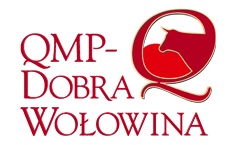 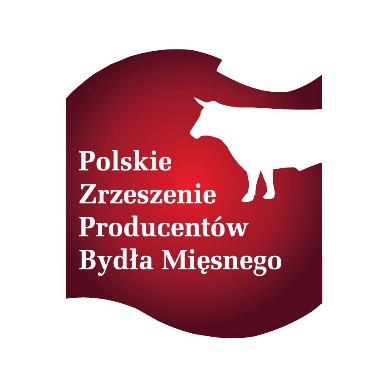 Formularz zgłoszeniowy na szkolenieDane uczestnikaImię:							Miejscowość:Nazwisko:						Gmina:Nr tel.:						Data:Czy gospodarstwo zajmuje się opasem bydła mięsnego       TAK		      NIE		      BĘDZIE SIĘ ZAJMOWAŁO      Pogłowie bydła mięsnego w gospodarstwie wynosi poniżej 10 sztuk   10-20 sztuk   20-50 sztuk50-100 sztuk  100-200 sztuk  powyżej 200 sztukJakiej rasy bydło jest opasane w gospodarstwie (można zaznaczyć wiele ras) HO                MM                  LM                   SM              CH                   różne4.  Czy gospodarstwo zajmuje się produkcją odsadka TAK                                                           NIE5. W gospodarstwie opasane zwierzęta utrzymywane są  Bez uwięzi                         Na uwięzi                         Część tak/część tak 
6. Czy gospodarstwo sprzedaje jednorazowo co najmniej 10 sztuk bydła TAK                                        NIE	                          Od czasu do czasuSzkolenie sfinansowano z Funduszu Promocji Mięsa WołowegoINFORMACJA O PRZETWARZANIU DANYCH OSOBOWYCHAdministratorem danych osobowych jest Polskie Zrzeszenie Producentów Bydła Mięsnego z siedzibą przy ul. Smulikowskiego 4/217, 00-389 Warszawa, NIP 9521967784, REGON 14012672900000, zarejestrowane w rejestrze przedsiębiorców prowadzonym przez Sąd Rejonowy dla m.st. Warszawy w Warszawie XII Wydział Gospodarczy KRS pod numerem KRS 0000233381 (dalej „Zrzeszenie”).Uprawiony składający niniejsze oświadczenie (dalej „Uprawniony”) wyraża zgodę na przetwarzanie jego danych osobowych przez Zrzeszenie na zasadach określonych niniejszym oświadczeniem.Wszelkie oświadczenia, zapytania i informacje dotyczące danych osobowych mogą być przekazane Zrzeszeniu za pośrednictwem:poczty elektronicznej na adres e-mail biuro@pzpbm.pl;pisemnie na adres siedziby Zrzeszenia.Dane osobowe Uprawnionego są przetwarzane na podstawie art. 6 i innych przepisów Rozporządzenia Parlamentu Europejskiego i Rady (UE) 2016/679 z dnia 27 kwietnia 2016 r. w sprawie ochrony osób fizycznych w związku z przetwarzaniem danych osobowych i w sprawie swobodnego przepływu takich danych oraz uchylenia dyrektywy 95/46/WE (ogólne rozporządzenie o ochronie danych) (dalej „RODO”).Dane osobowe przetwarzane są w celu realizacji prawnie uzasadnionych interesów Zrzeszenia, w tym także do celów marketingowych.Zrzeszenie przetwarza następujące kategorie danych Uprawnionego:imię i nazwiskonumer telefonuadres korespondencyjnypogłowie bydła posiadanego przez UprawnionegoOdbiorcami danych osobowych Uprawnionego mogą być:Członkowie Zrzeszenia, w tym członkowie organów Zrzeszenia;Biura rachunkowe współpracujące ze Zrzeszeniem;Kancelarie prawne współpracujące ze Zrzeszeniem;Podmioty świadczące usługi informatyczne na rzecz Zrzeszenia,Podmioty świadczące usługi pocztowe i kurierskie.Dane osobowe Uprawnionego mogą być przekazywane do państw trzecich, jednak wyłącznie 
na zasadach opisanych w art. 46 RODO, tj. pod warunkiem zapewnienia przez odbiorcę odpowiednich zabezpieczeń. W każdym wypadku Uprawniony jest uprawniony do otrzymania kopii dotyczących go danych.Uprawniony ma prawo do: uzyskania od Zrzeszenia potwierdzenia, czy przetwarzane są dane osobowe go dotyczące;otrzymania kopii przetwarzanych danych;uzyskania od Zrzeszenia wszelkich informacji objętych zakresem niniejszego oświadczenia.Uprawniony ma prawo żądania od Zrzeszenia niezwłocznego sprostowania dotyczących go danych osobowych, które są nieprawidłowe. Z uwzględnieniem celów przetwarzania, Uprawniony ma prawo żądania uzupełnienia niekompletnych danych osobowych, w tym poprzez przedstawienie dodatkowego oświadczenia.Uprawniony ma prawo żądania od Zrzeszenia niezwłocznego usunięcia dotyczących go danych osobowych, a Zrzeszenie ma obowiązek bez zbędnej zwłoki usunąć dane osobowe (z zastrzeżeniem wyjątków przewidzianych prawem), jeżeli zachodzi jedna z następujących okoliczności:dane osobowe nie są już niezbędne do celów, w których zostały zebrane lub w inny sposób przetwarzane;Uprawniony wnosi sprzeciw, o którym mowa w punkcie 13;dane osobowe były przetwarzane niezgodnie z prawem;dane osobowe muszą zostać usunięte w celu wywiązania się z obowiązku prawnego przewidzianego w prawie Unii lub prawie państwa członkowskiego, któremu podlega Zrzeszenie.Uprawniony ma prawo żądania od Zrzeszenia ograniczenia przetwarzania w następujących przypadkach:gdy Uprawniony kwestionuje prawidłowość danych osobowych – na okres pozwalający Zrzeszeniu sprawdzić prawidłowość tych danych;gdy przetwarzanie jest niezgodne z prawem, a Uprawniony sprzeciwia się usunięciu danych osobowych, żądając w zamian ograniczenia ich wykorzystywania;gdy Zrzeszenie nie potrzebuje już danych osobowych do celów przetwarzania, ale są one potrzebne Członkowi Zrzeszenia do ustalenia, dochodzenia lub obrony roszczeń;gdy Uprawniony wniósł sprzeciw, o którym mowa w punkcie 13 – do czasu stwierdzenia, 
czy prawnie uzasadnione podstawy po stronie Zrzeszenia są nadrzędne wobec podstaw sprzeciwu osoby, której dane dotyczą.Uprawniony ma prawo w dowolnym momencie wnieść sprzeciw – z przyczyn związanych z jego szczególną sytuacją – wobec przetwarzania dotyczących go danych osobowych opartego na prawnie uzasadnionych interesach realizowanych przez Zrzeszenie lub przez stronę trzecią. Zrzeszeniu nie wolno już przetwarzać tych danych osobowych, chyba że wykaże on istnienie ważnych prawnie uzasadnionych podstaw do przetwarzania, nadrzędnych wobec interesów, praw i wolności osoby, której dane dotyczą, lub podstaw do ustalenia, dochodzenia lub obrony roszczeń.Podanie danych osobowych jest warunkiem członkostwa w Zrzeszeniu.Uprawniony ma prawo wnieść skargę do organu nadzorczego, w szczególności w państwie członkowskim swojego zwykłego pobytu, swojego miejsca pracy lub miejsca popełnienia domniemanego naruszenia, jeżeli sądzi, że przetwarzanie danych osobowych go dotyczących narusza przepisy RODO.…………………………………………………………………………………Data i podpis 